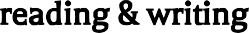 Match with arrows.Car.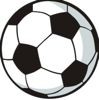 Computer game.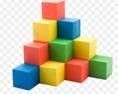 Train.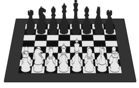 Kite.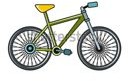 Ball.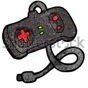 Plane.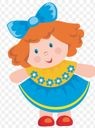 Teddy bear.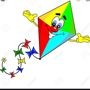 Block.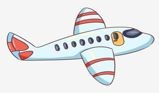 Doll.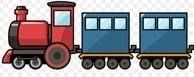 Bike.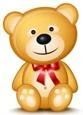 Chess.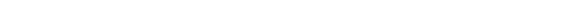 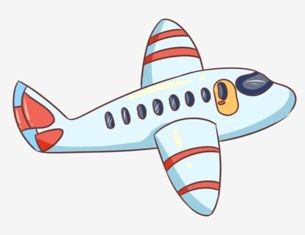 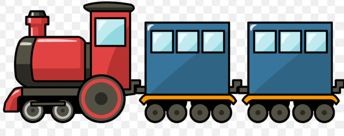 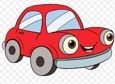 Talking about possession, write toys you have from de above and 3 that you don’t have.I have got a… :1  	2  	3  	I haven’t got… :1  	2  	3  	Answer the questions:How many cars are there? There are/there aren’t  	How many trains are there? There are/there aren’t  	How many bikes are there? There are/there aren’t  	Say what color are your toys.My	is  	My	is  	My	is  	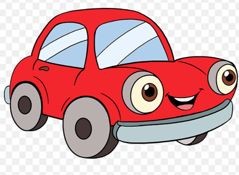 TOPIC: TOYSSUBTOPICS: Naming toysLEVEL: _A1 	Name:	Surname:	Nber:	Grade/Class:  	Name:	Surname:	Nber:	Grade/Class:  	Name:	Surname:	Nber:	Grade/Class:  	